资源环境学院关于2019年推荐优秀应届本科毕业生免试攻读研究生工作实施细则为进一步规范优秀应届本科毕业生免试攻读研究生（以下简称“推免生”）的推荐工作，加大拔尖创新人才选拔培养力度，根据《西北农林科技大学推荐优秀应届本科毕业生免试攻读研究生实施办法》（校研发〔2018〕142号）有关规定，本着公平、公正、公开的原则，结合学院实际，特制定本工作实施细则。一、组织机构学院成立推免生遴选工作小组，具体负责学院推免工作。组  长：闫德忠  吕家珑  副组长：王  健  王旭东  田长河  成  员：李  志  任武刚  王朝辉  王进鑫  耿增超梁东丽  刘梦云  李  平  吴小平  李景林 杨岩荣  严小良  和红燕  李玉平  赵倩茹刘庆麟  王琦俐二、遴选条件推免生遴选基本条件如下：（一）拥护中国共产党的领导和社会主义制度，具有高尚的爱国主义情操和集体主义精神，社会责任感强，遵纪守法，积极向上，身心健康；（二）诚实守信，学风端正，品行优良，无考试作弊或剽窃他人学术成果等学术不端行为；（三）获得本科前三学年应修课程全部学分，且课程学分成绩排名在专业年级前50%； （四）外语成绩：非英语专业学生的全国英语四级考试成绩在425分及以上或外语小语种四级成绩在60分及以上；（五）具有从事科学研究志向，具有较强的创新意识、创新潜质和创新能力，且符合各遴选单位科研潜质考核要求。三、工作程序（一）公布学院推免工作实施细则。推免生遴选工作小组应根据学校推免政策，结合学院实际制定推免工作实施细则并公布。推免工作实施细则经公示且无异议，报研究生院审核、备案。（二）个人申请。学院根据推免工作实施细则，按程序和标准确定符合遴选条件学生名单，经公示且无异议的入选学生向学院提交申请材料；（三）学院审核。学院推免生遴选工作小组对申请者的相关材料进行审核，根据本实施细则对所有申请推免的学生进行综合考核成绩评定，进行初步排序后，在学院网站公示遴选出的推免生名单（含姓名、专业、综合考核成绩等），公示期为3个工作日。公示期间名单不得修改，名单如有变动，需对变动部分做出说明，并对变动内容另行公示3个工作日。（四）学校复审、公示。学院将经过公示的名单报研究生院，研究生院将推免生名单交教务处、学生处复审，确认无误、无异议后，研究生院将推免生名单提交学校推免生遴选工作领导小组审核，通过后名单公示不少于10个工作日。（五）名单上报。研究生院会同教务处统一上报“推荐资格名单。四、推荐生综合考核成绩评定办法符合推荐条件且申请推荐资格的学生，学院从思想政治品德、学业成绩、科研潜质三个方面进行综合考核，考核总成绩满分为100分，其中思想政治品德考核成绩占总成绩的10%、学业成绩占总成绩的40%、科研潜质考核成绩占总成绩的50%。申请者根据综合考核成绩评定，在各专业范围内从高到低依次排序确定推免资格；如有放弃者，依次递补；如遇综合考核成绩相同者，依次依据面试考核和外语水平考核成绩进行排序。总成绩的计算公式如下：Z=0.1A+0.4B+0.5C公式中：Z:总成绩。A：思想政治品德考核成绩，满分为100分，由思政课成绩与综合测评德育成绩两部分组成，各占50%。其中，思政课成绩为大学期间所有思政课成绩的加权平均分（满分100分）、综测德育成绩为各学年综合测评德育成绩的算术平均分，核算办法如下：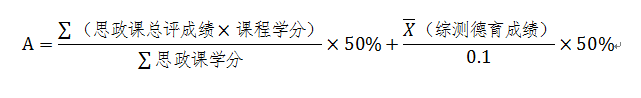 B:学业成绩，满分为100分，为学生前三学年应修课程全部学分的平均分，核算办法如下：B= 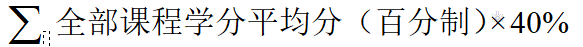 C：科研潜质考核成绩，满分为100分，由外语水平考核、创新能力考核和面试考核三部分组成。其中外语水平考核占20%，创新能力考核占30%，面试考核占50%。C=外语水平成绩×20%+创新能力成绩×30%+面试成绩×50%。（一）外语水平成绩核算标准通过CET-4得60分，通过CET-6得80分，IELTS、TOEFL、GRE、GMAT等考试成绩（按照国际交流处报销规定执行）得100分。外语等级评定分值不累加，只取最高得分。（二）创新能力成绩核算标准创新能力考包括发表学术论文、获批发明专利、学科竞赛获奖、大学生创新创业训练项目完成情况、参与社会实践情况五部分。具体计分方法如下，若创新能力评定得分累计超过100分，则按照100分计算。1.发表学术论文截止到该年度9月10日，申请者在各类专业学术期刊上发表学术论文，按照以下标准获得相应分值：注：1.以上论文需学生本人为第一作者或参加者，西北农林科技大学为第一完成单位；2.中文论文需提供期刊封面、目录和文章首页，SCI、SSCI、EI、CSSCI收录论文需提供收录证明（或网络检索证明）和文章首页。2.获批发明专利截止到该年度9月10日，申请者获得发明专利，按照以下标准获得相应分值：3.学科竞赛获奖截止到该年度9月10日，申请者在各级各类学科竞赛中获奖，按照以下标准获得相应分值：注：1.若以团队形式获国家级及省部级奖励，则按照排名5分递减，不足5分按照2.5分计；2.若以团队形式获校级奖励，则按照排名2分递减，不足2分按照1分计。4.大学生创新创业训练项目完成情况（1）截止到该年度9月10日前，已按期结题的科创项目参与人按照申请项目级别获得相应分值：注：参与多个科创项目的只认定2项。（2）科创项目结题验收后，根据验收结果，科创项目参与人按照以下标准获得相应分值：注：科创结题加分不再分主持人和参加人。5.参与社会实践情况参与社会实践情况以学生组织或参与相关的暑期社会实践服务队等级为标准。（1）截止到本年度9月10日前，参与学校统一组织的暑期社会实践服务队者，按照以下分值标准加分。注：未区分校重点和校一般的队伍，均以校一般认定。（2）参与学校统一组织的暑期社会实践服务队并获奖者，按照以下分值标准加分。注：若申请生多次参加暑期社会实践，每年最多认定2次。成绩可累计，累计得分超过20分，则按照20分计算。（三）面试考核成绩核算标准由学院组织相应专业的面试考核小组，对申请者的专业基础和专业知识的掌握程度、外语能力、科研设想及学术潜质、思想政治表现等情况进行综合考核确定。五、指标分配（一）“双一流”学科群指标水土保持与生态环境学科群的推免指标54名。分配办法由学科群制定。（二）普通指标普通指标为35名。学院按照各专业的人数，按比例进行分配。具体指标：资源环境科学5名，环境科学6名，环境工程6名，水土保持与荒漠化防治8名，地理信息科学6名，人文地理与城乡规划4名。六、其他事项（一）对有特殊学术专长或具有突出培养潜质的应届本科毕业生，可申请学术特长生推荐免试资格，具体按《西北农林科技大学特长生免试攻读研究生推荐办法》（研院〔2018〕19号）执行。（二）研究生支教团专项计划推免生的推荐，由校团委牵头负责制定遴选办法，负责遴选推荐工作。（三）在学校规定的推免期限内未提出推免申请者，学校不再保留其推免资格。（四）推免生出现下列情况之一，按有关规定处理，并取消其推免资格或入学资格：1.弄虚作假、缺乏诚信者；2.思想政治品德考核不合格或考核成绩小于60分者；3.受学校纪律处分，在处分期内者；4.在规定学习年限内不能按期毕业取得学士学位者。（五）申请推免的学生，如对遴选结果有异议，在公示期内，可向学院推免生遴选工作小组或学校推免生遴选工作领导小组（监察处）提出复议申请，具体程序如下：1.申请复议的学生应填写《西北农林科技大学推荐免试攻读研究生复议申请表》（一式三份，下面简称“复议申请表”），提交学院推免生遴选工作小组或学校推免生遴选工作领导小组（监察处）；2.按照学校规定和学院实施细则，推免生遴选工作小组或学校推免生遴选工作领导小组审核申请复议学生所反映情况是否属实，情况属实的进入复议程序；3.推免生遴选工作小组在本职责范围内按照学院推免工作监督管理实施细则，审核学生复议申请，开展复议督查。推免生遴选工作小组对超出监督复查范围或职责的复议申请，及时提交学校推免生遴选工作领导小组；学校推免生遴选工作领导小组组织复议专家组，全面复查相关工作环节，形成复议结论，并告知学院和申请复议的学生；4.推免生遴选工作小组根据复议结论，按程序予以落实，并将结果报送研究生院审核、备案。（六）各专业的推免指标按照本专业人数占比来确定。（七）本实施细则未注明的其他类型和项目，由学院推免生遴选工作小组进行研究确定。（八）本实施细则自公布之日起开始实施，由资源环境学院负责解释。 资源环境学院                       2018年9月10日发表刊物分值标准
（第一作者）备注SCI或SSCI收录论文20除第一作者外，SCI、SSCI、EI、CSSCI收录论文作者排名5分顺次递减；其余论文作者排名4分顺次递减；只加分前3名。EI收录论文15除第一作者外，SCI、SSCI、EI、CSSCI收录论文作者排名5分顺次递减；其余论文作者排名4分顺次递减；只加分前3名。CSSCI收录论文12除第一作者外，SCI、SSCI、EI、CSSCI收录论文作者排名5分顺次递减；其余论文作者排名4分顺次递减；只加分前3名。中文核心期刊10除第一作者外，SCI、SSCI、EI、CSSCI收录论文作者排名5分顺次递减；其余论文作者排名4分顺次递减；只加分前3名。其他公开出版期刊5除第一作者外，SCI、SSCI、EI、CSSCI收录论文作者排名5分顺次递减；其余论文作者排名4分顺次递减；只加分前3名。专利类别分值标准
（第一完成人）备注发明专利20除第一完成人外，其余根据完成人排名3分顺次递减。实用新型专利10除第一完成人外，其余根据完成人排名3分顺次递减。软件著作权登记10除第一完成人外，其余根据完成人排名3分顺次递减。项目级别分值标准分值标准分值标准项目级别一等奖二等奖三等奖国家级学科竞赛302010省部级学科竞赛20105校级学科竞赛1053项目级别分值标准分值标准项目级别项目主持人项目组成员国家级科创项目157省重点科创项目126校重点科创项目105校一般及院级科创项目84科创项目验收结果分值标准优秀10良好8合格5队伍等级分值标准分值标准队伍等级队长队员校级重点扶持队伍43校级一般扶持队伍32普通队伍21服务队获奖结果分值标准国家级8省级4校级一等奖3校级二等奖2校级三等奖1